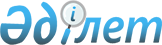 "Зырян ауданы бойынша 2011 жылға арналған нысаналы топтағы тұрғындар үшін ақылы қоғамдық жұмыстарды ұйымдастыру және әлеуметтік жұмыс орындарын құру туралы" Зырян ауданы әкімдігінің 2010 жылғы 14 желтоқсандағы № 235 қаулысына өзгеріс енгізу туралы
					
			Күшін жойған
			
			
		
					Шығыс Қазақстан облысы Зырян ауданы әкімдігінің 2011 жылғы 20 маусымдағы N 543 қаулысы. Шығыс Қазақстан облысы Әділет департаментінің Зырян аудандық әділет басқармасында 2011 жылғы 25 шілдеде N 5-12-124 тіркелді. Күші жойылды - Зырян ауданы әкімдігінің 2011 жылғы 21 желтоқсандағы N 816 қаулысымен

      Ескерту. Күші жойылды - Зырян ауданы әкімдігінің 2011.12.21 N 816 қаулысымен.      «Нормативтік құқықтық актілер туралы» 1998 жылғы 24 наурыздағы Қазақстан Республикасы Заңының 21-бабына сәйкес, «Халықты жұмыспен қамтамасыз ету туралы» 2001 жылғы 23 қаңтардағы Қазақстан Республикасы Заңының 20-бабы талаптарына сәйкестендіру мақсатында, әкімдік ҚАУЛЫ ЕТЕДІ:



      1. «Зырян ауданы бойынша 2011 жылға арналған нысаналы топтағы тұрғындар үшін ақылы қоғамдық жұмыстарды ұйымдастыру және әлеуметтік жұмыс орындарын құру туралы» Зырян ауданы әкімдігінің 2010 жылғы 14 желтоқсандағы № 235 қаулысына (№ 5-12-115 нормативтік құқықтық актілерінің мемлекеттік тіркеу Реестрінде тіркелген, 2011 жылғы 24 ақпандағы «Пульс Зыряновска» газетінің № 5 нөмірінде жарияланған) келесі өзгеріс енгізілсін:



      осы қаулының қосымшасына сәйкес 1 қосымша жаңа мазмұнда жазылсын.

      2. Осы қаулының орындалуына бақылау жасау Зырян ауданы әкімінің орынбасары Қ.Ш. Ерембесовке жүктелсін.



      3. Осы қаулы ресми жарияланған күннен кейін он күнтізбелік күн өткеннен соң қолданысқа енгізіледі.

       Зырян ауданының әкімі                   Е. Сәлімов

Зырян ауданы әкімдігінің

2011 жылғы 20 маусымдағы

№ 543 қаулысына

қосымша 2011 жылы қоғамдық жұмыстар жүргізілетін ұйымдардың тізімі,

қоғамдық жұмыстардың түрлері, көлемі, қаржыландыру көздері және

нақты жағдайлары      Қоғамдық жұмыстардың нақты шарты:

      Жұмыс аптасының ұзақтығы 5 күнді құрайды екі демалыс күн беріледі, сегіз сағаттық жұмыс күні, түскі үзіліс 1 сағат, еңбек төлемі нақты жұмыс істеген уақытына беріледі, жұмыс сапалығы және атқарған жұмысының қиындығына байланысты жұмыс уақытын есептеу табелінде көрсетілгендей жұмыссыздың жеке шотына аудару жолымен жүзеге асырылады; еңбекті қорғау және қауіпсіздік техникасы бойынша нұсқаулық, арнайы киіммен, құрал-жабдықтармен қамтамасыз ету, уақытша жұмысқа жарамсыздық бойынша әлеуметтік жәрдемақы төлеу, денсаулыққа мертігу немесе басқа зақымдану салдарынан келтірілген зияндардың орынын толтыру зейнетақы және әлеуметтік ақша аударулар Қазақстан Республикасының заңнамаларына сәйкес жүргізіледі. Қызметкерлердің жекелеген санаттары үшін (әйелдер және отбасылық міндеттері бар өзге адамдар, мүгедектер, он сегіз жасқа толмаған адамдар) қоғамдық жұмыстардың шарттары сай келген санаттың еңбек шарттарының ерекшеліктерін ескерумен анықталады және Қазақстан Республикасының еңбек заңнамасына сәйкес қызметкерлер мен жұмыс берушілер арасында жасалатын еңбек шарттарымен қарастырылады.

       «Зырян ауданының жұмыспен

      қамту және әлеуметтік

      бағдарламалар бөлімі»

      мемлекеттік мекемесінің бастығы              Р. Оспанова
					© 2012. Қазақстан Республикасы Әділет министрлігінің «Қазақстан Республикасының Заңнама және құқықтық ақпарат институты» ШЖҚ РМК
				№

р/нЖұмыс берушінің атауыҚоғамдық жұмыстардың түріОрындалатын жұмыстың көлеміАҚЖ қатысушылардың саныАҚЖ қатысушылардың саныҚаржыландыру көзі№

р/нЖұмыс берушінің атауыҚоғамдық жұмыстардың түріОрындалатын жұмыстың көлеміБарлығыСоның ішінде ауылҚаржыландыру көзі1«Зырян қаласы әкімінің аппараты» МММұрағат және ағымды құжаттармен жұмыс істеуге, аула бойынша қарап шығу және статистикалық құжатқа ауыл шаруашылық малдары туралы мәліметті енгізуге көмекМұрағат және ағымды құжаттармен жұмыс істеуге, аула бойынша қарап шығу күнделікті10Жергілікті бюджет2«Зырян ауданы Серебрянск қаласы әкімінің аппараты» ММӨңірдің экологиясын сауықтыру, қарт азаматтарға үйде әлеуметтік қызмет көрсету, балалардың және жасөспірімдердің бос уақытын ұйымдастыру, жөндеу жұмыстары, мұрағат және ағымдағы құжаттармен жұмыс істеуге көмекӨңірдің экологиясын сауықтыру, қарт азаматтарға үйде әлеуметтік қызмет көрсету, балалардың және жасөспірімдердің бос уақытын ұйымдастыру, мұрағат және ағымдағы құжаттармен жұмыс істеу күнделікті37Жергілікті бюджет3«Зырян ауданы Березовское ауылдық округі әкімінің аппараты» ММӨңірдің экологиясын сауықтыру, шаруашылық кітаптарын бетбелгілеу және нақтылауӨңірдің экологиясын сауықтыру, шаруашылық кітаптарын  нақтылау күнделікті44Жергілікті бюджет4«Зырян ауданы Зубовск кенті әкімінің аппараты» ММӨңірдің экологиясын сауықтыру, шаруашылық кітаптарын бетбелгілеу және нақтылау, тасқынға қарсы іс-шараларды, жөндеу жұмыстарын өткізуӨңірдің экологиясын сауықтыру, шаруашылық кітаптарын  нақтылау күнделікті1010Жергілікті бюджет5«Зырян ауданы Малеевск ауылдық округі әкімінің аппараты» ММӨңірдің экологиясын сауықтыру, шаруашылық кітаптарды бетбелгілеу және нақтылау, мәдени-жалпылау және спорттық іс-шараларды, көкөніс жинаушы бригадасын ұйымдастыруӨңірдің экологиясын сауықтыру, шаруашылық кітаптарды  нақтылау,  көкөніс жинаушы бригадасын ұйымдастыру күнделікті1010Жергілікті бюджет6«Зырян ауданы Никольск ауылдық округі әкімінің аппараты» ММӨңірдің экологиясын сауықтыру, шаруашылық кітаптарды нақтылау жөніндегі сауалға қатысуӨңірдің экологиясын сауықтыру, шаруашылық кітаптарды нақтылау  күнделікті99Жергілікті бюджет7«Зырян ауданы Жаңа-Бухтарма ауылдық округі әкімінің аппараты» ММӨңірдің экологиясын сауықтыру, шаруашылық кітаптарды нақтылау жөніндегі сауалға қатысуӨңірдің экологиясын сауықтыру, шаруашылық кітаптарды нақтылау  күнделікті1010Жергілікті бюджет8«Зырян ауданы Октябрь ауылдық округі әкімінің аппараты» ММӨңірдің экологиясын сауықтыру, шаруашылық кітаптарды нақтылау, жөндеу жұмыстарыӨңірдің экологиясын сауықтыру, шаруашылық кітаптарды нақтылау  күнделікті44Жергілікті бюджет9«Зырян ауданы Парыгинское ауылдық округі әкімінің аппараты» ММӨңірдің экологиясын сауықтыру, шаруашылық кітаптарды нақтылау, көкөніс жинау бригадасыӨңірдің экологиясын сауықтыру, шаруашылық кітаптарды нақтылау, көкөніс жинау бригадасының жұмысы  күнделікті10

 510

 5Жергілікті бюджет10«Зырян ауданы Прибрежный ауылдық әкімінің аппараты» ММӨңірдің экологиясын сауықтыру, шаруашылық кітаптарды нақтылауӨңірдің экологиясын сауықтыру, шаруашылық кітаптарды нақтылау  күнделікті1010Жергілікті бюджет11«Зырян ауданы Первороссийское ауылдық округі әкімінің аппараты» ММӨңірдің экологиясын сауықтыру, шаруашылық кітаптарды нақтылау, жөндеу жұмыстары, көкөніс жинау бригадасыӨңірдің экологиясын сауықтыру, шаруашылық кітаптарды нақтылау, көкөніс жинау бригадасының жұмысы  күнделікті10

 2210

 22Жергілікті бюджет12«Зырян ауданы Северный ауылдық округі әкімінің аппараты» ММӨңірдің экологиясын сауықтыру, шаруашылық кітаптарды нақтылау, тасқынға қарсы іс-шараларды өткізу, көкөніс жинау бригадасыӨңірдің экологиясын сауықтыру, шаруашылық кітаптарды нақтылау, көкөніс жинау бригадасының жұмысы  күнделікті10

 

 1310

 

 13Жергілікті бюджет13«Зырян ауданы Соловьево ауылдық округі әкімінің аппараты» ММӨңірдің экологиясын сауықтыру, шаруашылық кітаптарды нақтылау, жөндеу жұмыстарыӨңірдің экологиясын сауықтыру, шаруашылық кітаптарды нақтылау  күнделікті1313Жергілікті бюджет14«Зырян ауданы Средигорный ауылдық округі әкімінің аппараты» ММӨңірдің экологиясын сауықтыру, шаруашылық кітаптарды нақтылауӨңірдің экологиясын сауықтыру, шаруашылық кітаптарды нақтылау  күнделікті55Жергілікті бюджет15«Зырян ауданы Тұрғұсұн ауылдық округі әкімінің аппараты» ММӨңірдің экологиясын сауықтыру, шаруашылық кітаптарды нақтылауӨңірдің экологиясын сауықтыру, шаруашылық кітаптарды нақтылау  күнделікті55Жергілікті бюджет16«Зырян ауданы Чапаево ауылдық округі әкімінің аппараты» ММӨңірдің экологиясын сауықтыру, шаруашылық кітаптарды нақтылауӨңірді экологиялық сауықтыру,  қожалық шаруашылық кітапшасын анықтау  күнделікті88Жергілікті бюджет17Зырян ауданы әкімдігінің көпсалалы мемлекеттік коммуналды шаруашылық кәсіпорныӨңірдің экологиясын сауықтыруӨңірдің экологиясын сауықтыру күнделікті90Жергілікті бюджет18«Зырян ауданы әкімінің аппараты» МММұрағат және ағымды құжаттармен жұмыс істеуге көмек, аймақты көгалдандыруМұрағат және ағымды құжаттармен жұмыс істеу, аймақты көгалдандыру күнделікті6Жергілікті бюджет19«Зырян ауданының қорғаныс істері жөніндегі бөлім» ММ (келісім бойынша)Шақыру қағаздарын жеткізуШақыру қағаздарын жеткізу күнделікті62Жергілікті бюджет20Зырян ауданы - Зырян қаласының салық басқармасы (келісім бойынша)Мұрағат және ағымды құжаттармен жұмыс істеуге көмек, хат-хабарды жеткізуМұрағат және ағымды құжаттармен жұмыс істеу, хат-хабарды жеткізу күнделікті10Жергілікті бюджет21Зырян ауданының әділет басқармасы (келісім бойынша)Мұрағат және ағымды құжаттармен жұмыс істеуге көмек, хат-хабарды жеткізуМұрағат және ағымды құжаттармен жұмыс істеу, хат-хабарды жеткізу күнделікті4Жергілікті бюджет22«ШҚО жылжымайтын мүлік жөніндегі орталығы» РМҚК (келісім бойынша)Мұрағат және ағымды құжаттармен жұмыс істеуге көмекМұрағат және ағымды құжаттармен жұмыс істеу күнделікті4Жергілікті бюджет23«Зырян ауданы, Зырян қаласының ішкі істер бөлімі» ММ (келісім бойынша)Мұрағат және ағымды құжаттармен жұмыс істеуге көмек, қоғамдық тәртіпті күзету (көшені патрульдеу)Мұрағат және ағымды құжаттармен жұмыс істеу, қоғамдық тәртіпті күзету күнделікті8Жергілікті бюджет24Шығыс Қазақстан облысының ЗТМО Зырян бөлімшесі (келісім бойынша)Мұрағат және ағымды құжаттармен жұмыс істеуге көмекМұрағат және ағымды құжаттармен жұмыс істеу күнделікті10Жергілікті бюджет25«Зырян ауданының сәулет және қала құрылысы бөлімі» МММұрағат және ағымды құжаттармен жұмыс істеуге көмек, мекенжайлық тіркеуМұрағат және ағымды құжаттармен жұмыс  күнделікті2Жергілікті бюджет26«Зырян ауданының жер қатынастары бөлімі» МММұрағат және ағымды құжаттармен жұмыс істеуге көмекМұрағат және ағымды құжаттармен жұмыс  күнделікті2Жергілікті бюджет27Зырян ауданының соты (келісім бойынша)Аймақты көгалдандыру, мұрағат және ағымды құжаттармен жұмыс істеуге көмек, хат-хабар жеткізуАймақты көгалдандыру, мұрағат және ағымды құжаттармен жұмыс істеу, хат-хабар жеткізу күнделікті8Жергілікті бюджет28Зырян ауданының № 2 соты (келісім бойынша)Мұрағат және ағымды құжаттармен жұмыс істеуге көмек, хат-хабар жеткізуМұрағат және ағымды құжаттармен жұмыс істеу, хат-хабар жеткізу күнделікті4Жергілікті бюджет29Зырян ауданы, Зырян қаласының прокуратурасы (келісім бойынша)Аймақты көгалдандыру, мұрағат және ағымды құжаттармен жұмыс істеуге көмек, хат-хабар жеткізуАймақты көгалдандыру, мұрағат және ағымды құжаттармен жұмыс істеу, хат-хабар жеткізу күнделікті6Жергілікті бюджет30Зырян ауданы, Серебрянск қаласының прокуратурасы (келісім бойынша)Мұрағат және ағымды құжаттармен жұмыс істеуге көмек, хат-хабар жеткізу, бөлмені жинауМұрағат және ағымды құжаттармен жұмыс істеу, хат-хабар жеткізу, бөлмені жинау күнделікті4Жергілікті бюджет31ШҚО бойынша Сот актілерін орындау жөніндегі департаменті сот орындаушыларының Зырян аймақтық бөлімі (келісім бойынша)Шақыру қағаздарын жеткізу, мұрағат және ағымды құжаттармен жұмыс істеуге көмекШақыру қағаздарын жеткізу, мұрағат және ағымды құжаттармен жұмыс істеу күнделікті3Жергілікті бюджет32ШҚО бойынша Сот актілерін орындау жөніндегі департаменті сот орындаушыларының Серебрянск аймақтық бөлімі (келісім бойынша)Шақыру қағаздарын жеткізу, мұрағат және ағымды құжаттармен жұмыс істеуге көмекШақыру қағаздарын жеткізу, мұрағат және ағымды құжаттармен жұмыс істеу күнделікті3Жергілікті бюджет33Зырян ауданының мамандандырылған әкімшілік соты (келісім бойынша)Шақыру қағаздарын жеткізу, мұрағат және ағымды құжаттармен жұмыс істеуге көмекШақыру қағаздарын жеткізу, мұрағат және ағымды құжаттармен жұмыс істеу күнделікті3Жергілікті бюджет34Зырян ауданының қылмыстық-орындаушылық инспекциясы (келісім бойынша)Мұрағат және ағымды құжаттармен жұмыс істеуге көмекМұрағат және ағымды құжаттармен жұмыс істеу күнделікті2Жергілікті бюджет35Зырян АПБТ «Казпочта» АҚ (келісім бойынша)Аймақты көгалдандыру, шет жақтағы селоларға пошталық хат-хабарды жеткізу, жөндеу жұмыстарыАймақты көгалдандыру,  пошталық хат-хабарды жеткізу күнделікті109Жергілікті бюджет36«Зырян ауданының білім беру бөлімі» ММ және ведомстоваға қарасты мекемелер Аймақты көгалдандыру, қосалқы жөндеу-құрылыс жұмыстары (соның ішінде жазғы кезеңде оқитындар)Аймақты көгалдандыру, қосалқы жөндеу-құрылыс жұмыстары күнделікті70Жергілікті бюджет37«Жас натуралистер станциясы»КМҚКАймақты көгалдандыру, қосалқы жөндеу-құрылыс жұмыстарыАймақты көгалдандыру, қосалқы жөндеу-құрылыс жұмыстары күнделікті4Жергілікті бюджет38«Зырян ауданының мемлекеттік мұрағаты» ММ (келісім бойынша)Мұрағат және ағымды құжаттармен жұмыс істеуге көмек, сұраныстарды орындауМұрағат және ағымды құжаттармен жұмыс істеу, сұраныстарды орындау күнделікті4Жергілікті бюджет39«Зырян ауданының жұмыспен қамту және әлеуметтік бағдарламалар бөлімі» МММұрағат және ағымды құжаттармен жұмыс істеуге көмек, үйлеріне барып қарт азаматтарға әлеуметтік қызмет көрсетуМұрағат және ағымды құжаттармен жұмыс істеу, әлеуметтік қызмет көрсету күнделікті8Жергілікті бюджет40«ТҮКШ, жолаушылар және автокөлік жолдары бөлімі» МММұрағат және ағымды құжаттармен жұмыс істеуге көмек, тұрғын қорын зерттеуМұрағат және ағымды құжаттармен жұмыс істеу, тұрғын қорын зерттеу күнделікті241«Зырян ауданы бойынша ШҚО № 3 БЖОМ» ММҚосалқы жөндеу-құрылыс жұмыстары, аймақты көгалдандыруҚосалқы жөндеу-құрылыс жұмыстары, аймақты көгалдандыру күнделікті4Жергілікті бюджет42«Зырян ауданының дене шынықтыру және спорт бөлімі» ММАймақты көгалдандыру, балалар мен жасөспірімдердің бос уақытын ұйымдастыруАймақты көгалдандыру, балалар мен жасөспірімдердің бос уақытын ұйымдастыру күнделікті6Жергілікті бюджет43«Зырян ауданының орталықтандырылған кітапхана жүйесі» ММҚосалқы жөндеу-құрылыс жұмыстарыҚосалқы жөндеу-құрылыс жұмыстары күнделікті2Жергілікті бюджет44«Зырян ауданының инфекциялық ауруханасы» КМҚК (келісім бойынша)Аймақты көгалдандыру, шатырды қардан тазалауАймақты көгалдандыру, шатырды қардан тазалау күнделікті2Жергілікті бюджет45№ 10 «Ладушки» балабақшасы КМККАймақты көгалдандыру, қосалқы жөндеу-құрылыс жұмыстарыАймақты көгалдандыру, қосалқы жөндеу-құрылыс жұмыстары күнделікті2Жергілікті бюджет46№ 14 «Катюша» балабақшасы КМККАймақты көгалдандыруАймақты көгалдандыру күнделікті2Жергілікті бюджет47«Сказка» балабақшасы КМККАймақты көгалдандыру, қосалқы жөндеу-құрылыс жұмыстарыАймақты көгалдандыру, қосалқы жөндеу-құрылыс жұмыстары күнделікті22Жергілікті бюджет48«Серебрянск қаласының жалпы үлгідегі қарттарға және мүгедектерге арналған медико-әлеуметтік мекемесі» ММАймақты көгалдандыру, қосалқы жөндеу-құрылыс жұмыстарыАймақты көгалдандыру, қосалқы жөндеу-құрылыс жұмыстары күнделікті3Жергілікті бюджет49«Достық» балалардың приюты» ММАймақты көгалдандыру, қосалқы жөндеу-құрылыс жұмыстарыАймақты көгалдандыру, қосалқы жөндеу-құрылыс жұмыстары күнделікті22Жергілікті бюджет50«№ 1 медициналық бірлестік» КМҚК (келісім бойынша)Аймақты көгалдандыруАймақты көгалдандыру күнделікті1Жергілікті бюджет51«№ 1 ХҚО» ММ Зырян бөлімшесі (келісім бойынша)Мұрағат және ағымды құжаттармен жұмыс істеуге көмекМұрағат және ағымды құжаттармен жұмыс істеу күнделікті4Жергілікті бюджет52«Досуг» КМҚКАймақты көгалдандыру, хоккей қорабын жөндеу және қызмет көрсетуАймақты көгалдандыру, қосалқы жөндеу-құрылыс жұмыстары күнделікті3Жергілікті бюджет53«Серебрянск қаласының психикалық дамуы артта қалған жетім балаларға арналған түзету толық емес орта мектеп-интернаты» ММ (келісім бойынша)Аймақты көгалдандыру, жөндеу жұмыстарыАймақты көгалдандыру, жөндеу жұмыстары күнделікті2Жергілікті бюджет54«Зырян мұнай өнімі» ЖШС (келісім бойынша)Аймақты көгалдандыру, қосалқы жөндеу-құрылыс жұмыстарыАймақты көгалдандыру, қосалқы жөндеу-құрылыс жұмыстары күнделікті4Ортақ қаржыландыру, жергілікті бюджет – 50%, жұмыс берушілер қаражатынан - 50%55Зырян ауданының аймақтық инспекциясы (келісім бойынша)Мұрағат және ағымды құжаттармен жұмыс істеуге көмекМұрағат және ағымды құжаттармен жұмыс істеу күнделікті2Жергілікті бюджет56Серебрянск қаласының «№ 6 кәсіби лицейі» ММ (келісім бойынша)Аймақты көгалдандыру, жөндеу-құрылыс жұмыстары (соның ішінде жазғы кезеңде оқитындар)Аймақты көгалдандыру, қосалқы жөндеу-құрылыс жұмыстары күнделікті4Жергілікті бюджет57«№ 10 кәсіби лицей» ММ (келісім бойынша)Аймақты көгалдандыру, жөндеу-құрылыс жұмыстары (соның ішінде жазғы кезеңде оқитындар)Аймақты көгалдандыру, қосалқы жөндеу-құрылыс жұмыстары күнделікті4Жергілікті бюджет58«Құрылыс және транспорт колледжі» мекеме (келісім бойынша)Аймақты көгалдандыру, жөндеу-құрылыс жұмыстары (соның ішінде жазғы кезеңде оқитындар)Аймақты көгалдандыру, қосалқы жөндеу-құрылыс жұмыстары күнделікті5Жергілікті бюджет59«Зырян ауданының экономика және бюджеттік жоспарлау бөлімі» МММұрағат және ағымды құжаттармен жұмыс істеуге көмекМұрағат және ағымды құжаттармен жұмыс істеу күнделікті2Жергілікті бюджет60«Зырян ауданы мәслихатының аппараты» ММ (келісім бойынша)Мұрағат және ағымды құжаттармен жұмыс істеуге көмек, хат-хабар жеткізуМұрағат және ағымды құжаттармен жұмыс істеу, хат-хабар жеткізу күнделікті2Жергілікті бюджет61«Зырян ауданының кәсіпкерлік бөлімі» МММұрағат және ағымды құжаттармен жұмыс істеуге көмекМұрағат және ағымды құжаттармен жұмыс істеу, хат-хабар жеткізу күнделікті2Жергілікті бюджет62«Зырян ауданының қаржы бөлімі» МММұрағат және ағымды құжаттармен жұмыс істеуге көмекМұрағат және ағымды құжаттармен жұмыс істеу күнделікті2Жергілікті бюджет63«НұрОтан халықтық-демократиялық партиясы» Зырян бөлімшесі (келісім бойынша)Өңірлік кампанияларды өткізуге көмекӨңірлік кампанияларды өткізуге жұмыс күнделікті2Жергілікті бюджет 64«Фаворит» ЖШС (келісім бойынша)Аймақты көгалдандыру, қосалқы жөндеу-құрылыс жұмыстарыАймақты көгалдандыру, қосалқы жөндеу-құрылыс жұмыстары күнделікті1616Ортақ қаржыландыру, жергілікті бюджет – 50%, жұмыс берушілер қаражатынан - 50%БАРЛЫҒЫ566196